                                                                                                                                 “Azərbaycan Xəzər Dəniz Gəmiçiliyi”			                       			 	Qapalı Səhmdar Cəmiyyətinin 					       			“ 01 ”  Dekabr 2016-cı il tarixli		“216” nömrəli əmri ilə təsdiq edilmişdir.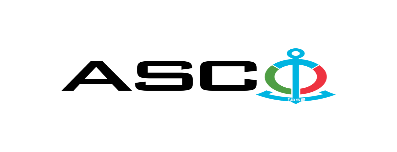 “Azərbaycan Xəzər Dəniz Gəmiçiliyi” Qapalı Səhmdar CəmiyyətiGəmilərinə polad burazlar ,birləşdirici bəndlər və propilen kəndirlərinsatın alınması məqsədilə açıq müsabiqə elan edir:Müsabiqə №AM059/2023(İddiaçı iştirakçının blankında)AÇIQ MÜSABİQƏDƏ İŞTİRAK ETMƏK ÜÇÜN MÜRACİƏT MƏKTUBU___________ şəhəri                                                                         “__”_______20_-ci il___________№           							                                                                                          ASCO-nun Satınalmalar Komitəsinin Sədricənab C.Mahmudluya,Hazırkı məktubla [iddiaçı podratçının tam adı göstərilir] (nin,nun,nın) ASCO tərəfindən “__________”ın satın alınması ilə əlaqədar elan edilmiş [iddiaçı tərəfindən müsabiqənin nömrəsi daxil edilməlidir]nömrəli açıq  müsabiqədə iştirak niyyətini təsdiq edirik.Eyni zamanda [iddiaçı podratçının tam adı göstərilir] ilə münasibətdə hər hansı ləğv etmə və ya müflislik prosedurunun aparılmadığını, fəaliyyətinin dayandırılmadığını və sözügedən satınalma müsabiqəsində iştirakını qeyri-mümkün edəcək hər hansı bir halın mövcud olmadığını təsdiq edirik. Əlavə olaraq, təminat veririk ki, [iddiaçı podratçının tam adı göstərilir] ASCO-ya aidiyyəti olan şəxs deyildir.Tərəfimizdən təqdim edilən sənədlər və digər məsələlərlə bağlı yaranmış suallarınızı operativ cavablandırmaq üçün əlaqə:Əlaqələndirici şəxs: Əlaqələndirici şəxsin vəzifəsi: Telefon nömrəsi: E-mail: Qoşma: İştirak haqqının ödənilməsi haqqında bank sənədinin əsli – __ vərəq.________________________________                                   _______________________                   (səlahiyyətli şəxsin A.A.S)                                                                                                        (səlahiyyətli şəxsin imzası)_________________________________                                                                  (səlahiyyətli şəxsin vəzifəsi)                                                M.Y.                                               MALLARIN SİYAHISI:Mallara Mənşə, Uyğunluq,Test və  Beynəlxalq Dəniz Təsnifat Cəmiyyətinin  sertifikatı tələb olunurQEYD: Ödənişin sifariş üzrə mallar çatıdırıldıqdan sonra edilməsi nəzərdə tutulmuşdur, avans təklif edən iştirakçıların təklifləri  kənarlaşdırılacaqdır. Müsabiqədə qalib elan olunan iddiaçı şirkət ilə satınalma müqaviləsi bağlanmamışdan öncə ASCO-nun Satınalmalar qaydalarına uyğun olaraq iddiaçının yoxlanılması həyata keçirilir.    Həmin şirkət bu linkə http://asco.az/sirket/satinalmalar/podratcilarin-elektron-muraciet-formasi/ keçid alıb xüsusi formanı doldurmalı və ya aşağıdakı sənədləri təqdim etməlidir:Şirkətin nizamnaməsi (bütün dəyişikliklər və əlavələrlə birlikdə)Kommersiya hüquqi şəxslərin reyestrindən çıxarışı (son 1 ay ərzində verilmiş)Təsisçi hüquqi şəxs olduqda, onun təsisçisi haqqında məlumatVÖEN ŞəhadətnaməsiAudit olunmuş mühasibat uçotu balansı və ya vergi bəyannaməsi (vergi qoyma sistemindən asılı olaraq)/vergi orqanlarından vergi borcunun olmaması haqqında arayışQanuni təmsilçinin şəxsiyyət vəsiqəsiMüəssisənin müvafiq xidmətlərin göstərilməsi/işlərin görülməsi üçün lazımi lisenziyaları (əgər varsa)Qeyd olunan sənədləri təqdim etməyən və ya yoxlamanın nəticəsinə uyğun olaraq müsbət qiymətləndirilməyən şirkətlərlə müqavilə bağlanılmır və müsabiqədən kənarlaşdırılır. Müsabiqədə iştirak etmək üçün təqdim edilməli sənədlər:Müsabiqədə iştirak haqqında müraciət (nümunə əlavə olunur);İştirak haqqının ödənilməsi barədə bank sənədi;Müsabiqə təklifi; Malgöndərənin son bir ildəki (əgər daha az müddət fəaliyyət göstərirsə, bütün fəaliyyət dövründəki) maliyyə vəziyyəti barədə bank sənədi;Azərbaycan Respublikasında vergilərə və digər icbari ödənişlərə dair yerinə yetirilməsi vaxtı keçmiş öhdəliklərin, habelə son bir il ərzində (fəaliyyətini dayandırdığı müddət nəzərə alınmadan) vergi ödəyicisinin Azərbaycan Respublikasının Vergi Məcəlləsi ilə müəyyən edilmiş vəzifələrinin yerinə yetirilməməsi hallarının mövcud olmaması barədə müvafiq vergi orqanlarından arayış.İlkin mərhələdə müsabiqədə iştirak haqqında müraciət (imzalanmış və möhürlənmiş) və iştirak haqqının ödənilməsi barədə bank sənədi (müsabiqə təklifi istisna olmaqla) ən geci  07.04.2023-cü il, Bakı vaxtı ilə saat 17:00-a qədər Azərbaycan, rus və ya ingilis dillərində “Azərbaycan Xəzər Dəniz Gəmiçiliyi” Qapalı Səhmdar Cəmiyyətinin ( “ASCO” və ya “Satınalan təşkilat”) yerləşdiyi ünvana və ya Əlaqələndirici Şəxsin elektron poçtuna göndərilməlidir, digər sənədlər isə müsabiqə təklifi zərfinin içərisində təqdim edilməlidir.   Satın alınması nəzərdə tutulan mal, iş və xidmətlərin siyahısı (təsviri) əlavə olunur.İştirak haqqının məbləği və Əsas Şərtlər Toplusunun əldə edilməsi:Müsabiqədə iştirak etmək istəyən iddiaçılar aşağıda qeyd olunmuş məbləğdə iştirak haqqını ASCO-nun bank hesabına ödəyib (ödəniş tapşırığında müsabiqə keçirən təşkilatın adı, müsabiqənin predmeti dəqiq göstərilməlidir), ödənişi təsdiq edən sənədi birinci bölmədə müəyyən olunmuş vaxtdan gec olmayaraq ASCO-ya təqdim etməlidir. Bu tələbləri yerinə yetirən iddiaçılar satınalma predmeti üzrə Əsas Şərtlər Toplusunu elektron və ya çap formasında əlaqələndirici şəxsdən elanın IV bölməsində göstərilən tarixədək həftənin istənilən iş günü saat 08:00-dan 17:00-a kimi ala bilərlər.İştirak haqqının məbləği (ƏDV-siz): 100 azn.Iştirak haqqı manat və ya ekvivalent məbləğdə ABŞ dolları və AVRO ilə ödənilə bilər.  Hesab nömrəsi: İştirak haqqı ASCO tərəfindən müsabiqənin ləğv edilməsi halı istisna olmaqla, heç bir halda geri qaytarılmır.Müsabiqə təklifinin təminatı :Müsabiqə təklifi üçün təklifin qiymətinin azı 1 (bir) %-i həcmində bank təminatı (bank qarantiyası) tələb olunur. Bank qarantiyasının forması Əsas Şərtlər Toplusunda göstəriləcəkdir. Bank qarantiyalarının əsli müsabiqə zərfində müsabiqə təklifi ilə birlikdə təqdim edilməlidir. Əks təqdirdə Satınalan Təşkilat belə təklifi rədd etmək hüququnu özündə saxlayır. Qarantiyanı vermiş maliyyə təşkilatı Azərbaycan Respublikasında və/və ya beynəlxalq maliyyə əməliyyatlarında qəbul edilən olmalıdır. Satınalan təşkilat etibarlı hesab edilməyən bank qarantiyaları qəbul etməmək hüququnu özündə saxlayır.Satınalma müsabiqəsində iştirak etmək istəyən şəxslər digər növ təminat (akkreditiv, qiymətli kağızlar, satınalan təşkilatın müsabiqəyə dəvət sənədlərində göstərilmiş xüsusi hesabına  pul vəsaitinin köçürülməsi, depozitlər və digər maliyyə aktivləri) təqdim etmək istədikdə, təminat növünün mümkünlüyü barədə Əlaqələndirici Şəxs vasitəsilə əvvəlcədən ASCO-ya sorğu verməlidir və razılıq əldə etməlidir. Müqavilənin yerinə yetirilməsi təminatı satınalma müqaviləsinin qiymətinin 3 (üç) %-i məbləğində tələb olunur.Hazırki satınalma əməliyyatı üzrə Satınalan Təşkilat tərəfindən yalnız malların anbara təhvil verilməsindən sonra ödənişinin yerinə yetirilməsi nəzərdə tutulur, avans ödəniş nəzərdə tutulmamışdır.Müqavilənin icra müddəti: Malların mümkün olan qısa müddət ərzində tədarük edilməsi arzuolunandır, bu məsələ ilə bağlı (tədarük müddəti şərtinə görə) qiymətləndirmə balının verilməsi nəzərdə tutulmuşdur (Əsas Şərtlər Toplusunda göstəriləcəkdir).Müsabiqə təklifinin təqdim edilməsinin son tarixi və vaxtı:Müsabiqədə iştirak haqqında müraciəti və iştirak haqqının ödənilməsi barədə bank sənədini birinci bölmədə qeyd olunan vaxta qədər təqdim etmiş iştirakçılar, öz müsabiqə təkliflərini bağlı zərfdə (1 əsli və 1 surəti olmaqla) 17.04.2023-cü il, Bakı vaxtı ilə saat 17:00-a qədər ASCO-ya təqdim etməlidirlər.Göstərilən tarixdən və vaxtdan sonra təqdim olunan təklif zərfləri açılmadan geri qaytarılacaqdır.Satınalan təşkilatın ünvanı:Azərbaycan Respublikası, Bakı şəhəri, AZ1003 (indeks), Bakı şəhəri Mikayıl Useynov küçəsi 2 ASCO-nun Satınalmalar Komitəsi.Əlaqələndirici şəxs:Vüqar CəlilovASCO-nun Satınalmalar Departamentinin aparıcı mütəxəssisiTelefon nömrəsi: +99451 229 62 79Elektron ünvan: vuqar.calilov@asco.az, tender@asco.azHüquqi məsələlər üzrə:Telefon nömrəsi: +994 12 4043700 (daxili: 1262)Elektron ünvan: tender@asco.az Müsabiqə təklif zərflərinin açılışı tarixi, vaxtı və yeri:Zərflərin açılışı 18.04.2023-cü il tarixdə, Bakı vaxtı ilə saat 14:30-da  elanın V bölməsində göstərilmiş ünvanda baş tutacaqdır. Zərflərin açılışında iştirak etmək istəyən şəxslər iştirak səlahiyyətlərini təsdiq edən sənədi (iştirakçı hüquqi və ya fiziki şəxs tərəfindən verilmiş müvafiq etibarnamə) və şəxsiyyət vəsiqələrini müsabiqənin baş tutacağı tarixdən ən azı yarım saat qabaq Satınalan Təşkilata təqdim etməlidirlər.Müsabiqənin qalibi haqqında məlumat:Müsabiqə qalibi haqqında məlumat ASCO-nun rəsmi veb-səhifəsinin “Elanlar” bölməsində yerləşdiriləcəkdir.Müsabiqənin digər şərtləri:Malların 1 (bir) il ərzində hissə-hissə, ASCO tərəfindən veriləcək sifarişlər əsasında alınması nəzərdə tutulur. №Materialların adıÖlçü  vahidiMiqdarıGəmi və Bölmənin adıTələbnamə nömrəsi1ZƏNCİR 16 MMmetr 40Atlet-8100539872TAKILAJ QIFILI 16 MMədəd40Atlet-8100539873ZƏNCİR 16 MMmetr 100MPK-452100539894TAKILAJ QIFILI 16 MMədəd100MPK-452100539895ZƏNCİR 16 MMmetr 20Bunkerovşk7100541426TAKILAJ QIFILI 16 MMədəd24Bunkerovşk7100541427ZƏNCİR 16 MMmetr 50PSK-51100541438TAKILAJ QIFILI 16 MMədəd50PSK-51100541439ZƏNCİR 16 MMmetr 50Barja-1201005420010TAKILAJ QIFILI 16 MMədəd70Barja-1201005420011ZƏNCİR 16 MMmetr 50PSK-331005422512TAKILAJ QIFILI 16 MMədəd50İ.Kərimov1005422513TAKILAJ QIFILI 16 MMədəd50PSK-331005422514ZƏNCİR 16 MMmetr 50PSK-451005427015TAKILAJ QIFILI 16 MMədəd20PSK-451005427016Təkər asmaq üçün zəncir Ø-22mmmetr 50V.Seyidov1005439617ZƏNCİR 16 MMmetr 50PS-1581005439618TAKILAJ QIFILI 16 MMədəd20PS-1581005439619ZƏNCİR 16 MMmetr 150Atlet-241005453320ZƏNCİR 16 MMmetr 100Şirvan-31005453321TAKILAJ QIFILI 16 MMədəd150Atlet-241005453322TAKILAJ QIFILI 16 MMədəd165Şirvan-31005453323ZƏNCİR 16 MMmetr 30Qaradağ-41005466324TAKILAJ QIFILI 16 MMədəd30Qaradağ-41005466325Qaldırıcı tal əl ilə 1 tonədəd1Atlet-241005469526ZƏNCİR 16 MMmetr 100TMİ-21005517727TAKILAJ QIFILI 16 MMədəd50TMİ-21005517728Zəncir F16mm (təkər bağlamaq üçün)metr 100Nerça1005555229ZƏNCİR 10 MMmetr 30MPK-4601005555230Zəncir F16mm (təkər bağlamaq üçün)metr 350OM1005557531Zəncir F16mm (təkər bağlamaq üçün)metr 200Taman1005926432ZƏNCİR 16 MMmetr 30PSK-281005952433Zəncir Ǿ-8 mm (Leyer çəpəri üçün)metr 20MPK-4551006055934Zəncir Ǿ-12 mm (Leyer çəpəri üçün)metr 14MPK-4551006055935Yük qaldırmaq üçün kəmər 5 metr .5 tonədəd2Həyat1006055936VERTLYUQA SMİÇKA 32-34-36MMədəd2MƏRDƏKAN1005859637Qaldırıcı tal əl ilə 1 tonədəd1A.Məmmədov1005841138Qaldırıcı tal əl ilə 500 kqədəd1A.Məmmədov1005847439YÜK KƏMƏRI 10 Ton. L -10 METRədəd5Atlet-81005855740Takelaj qıfılı Ø 22ədəd100İ.Kərimov1006011141Takelaj qıfılı omega tipli 4,75 ton, D=46mmədəd8Koroğlu1005991042TAL 2 Tonədəd1Zərifə Əliyeva1006009643Propilen kəndir 220 metr x 56mmədəd1Bakinskaya-31006021544Yük tutucu qarmaq 7 tonədəd1Dədə Qorqud1006035545Propilen kəndir 220metr x 64mmədəd1Şüvəlan1006040646Propilen kəndir Ø40mmmetr 200BGTZ Ü/Emal.7031006087447Talrep SP-RH M6 (qarmaqlı-üzük) DIN 1480ədəd10BGTZ PSK-281006091048Elektrik zəncirli tal:12metr,6/8m/d,380V,1tondəst1GVXTS P0291006138049Buraz ( Канат стальной ) Ø3mm Г-ВК-Ж-Н-Т-1770 ГОСТ3063-80metr50Zığ GTTZ1005962150Polad buraz Ǿ-52 mm, 265 metr, (sinklənmiş, başlıqsız) Г-ВК-Ж--Н-Т-1770  (Qost 7669-80)ədəd1B.Məmmədov1005728851Polad buraz Ǿ-24 mm,16 metr, (2 başı halqalı içi dəmirli Ǿ-200 mm)  Г-ВК-Ж-Н-Р-Т 1770Qost 7668-80ədəd12B.Məmmədov1005728852Polad buraz Ǿ-52 mm, 160 metr, (1 başı halqalı içi dəmirli Ǿ-300 mm sinklənmiş) Г-ВК-Ж--Н-Т-1770  (Qost 7669-80)ədəd1B.Məmmədov1005728853Polad buraz Ǿ-24 mm,40 metr, (1 başı halqalı içi dəmirli Ǿ-150 mm)  Г-ВК-Ж-Н-Р-Т 1770Qost 7668-80ədəd2B.Məmmədov1005728854Polad buraz Ǿ-56 mm, 4 metr, (2 başı halqalı içi dəmirli Ǿ-400 mm)  Г-ВК-Ж--Н-Т-1770  (Qost 7669-80) ədəd4B.Məmmədov1005728855Polad buraz Ǿ-39 mm, 7,5 metr, (2 başı halqalı içi dəmirli Ǿ-300 mm sinklənmiş) Г-ВК--Н-Т- 1770 Qost 7669-80 ədəd4B.Məmmədov1005728856Polad buraz Ǿ-22 mm,80 metr, (1 başı halqalı içi dəmirli Ǿ-150 mm, sinklənmiş) Г-ВК-Ж-Н-Р-Т 1770 Qost  7668-80ədəd3B.Məmmədov1005728857Polad buraz Ǿ-24 mm,1,5 metr, (2 başı halqalı içi dəmirli Ǿ-200 mm)  Г-ВК-Ж-Н-Р-Т 1770Qost 7668-80ədəd12B.Məmmədov1005728858Polad buraz Ǿ-24 mm,3 metr, (2 başı halqalı içi dəmirsiz Ǿ-300 mm)  Г-ВК-Ж-Н-Р-Т 1770Qost 7668-80ədəd6B.Məmmədov1005728859Polad buraz Ǿ-20 mm,80 metr, (1 başı halqalı içi dəmirli Ǿ-150 mm, sinklənmiş)  Г-ВК-Ж-Н-Р-Т 1770Qost 7668-80ədəd2B.Məmmədov1005728860Polad buraz Ǿ-20 mm,85 metr, (1 başı halqalı içi dəmirli Ǿ-150 mm, sinklənmiş)  Г-ВК-Ж-Н-Р-Т 1770Qost 7668-80ədəd1B.Məmmədov1005728861Polad buraz Ǿ-12 mm,7 metr, (2 başı halqalı içi dəmirli Ǿ-150 mm)  ГЛ-ВК-Ж-Н-Р-Т 1770 Qost -7668-80 ədəd4B.Məmmədov1005728862Polad buraz Ǿ-32 mm,500 metr, (1 başı halqalı içi dəmirli Ǿ-300 mm, sinklənmiş)  Г-ВК--Н-Т- 1770 Qost 7669-80 ədəd1B.Məmmədov1005728863Takelaj qıfılı 3 tonədəd12B.Məmmədov1005728864Takelaj qıfılı 10 tonədəd10B.Məmmədov1005728865Bənd (Zamok) 55 tonluq ədəd1TMİ-61005728866Polad buraz Ǿ-60,5 mm, 1000 metr, (1 başı armudvari başlıq (spelter socket)Г-ВК-Ж-Н-Т- 1770 ГОСТ 7669-80 ədəd1Nerça1005728867Takelaj qıfılı TIP A -М10  DIN 82101ədəd800İXİ GXVTS1006135468Takelaj qıfılı TIP A -М12  DIN 82102ədəd600İXİ GXVTS1006135469Propilen kəndir 48mmkq115Üfüq1005967270Propilen kəndir Ø56 mm, hər bir ucu 2m-lik gözlüklü, ISO9001: 2000, CE,metr312İ.Kerimov1006000071Əl talı 1 tonluq 5 metrədəd2NƏSİMİ1005853172Propilen kəndir D64kq312A.Kərimov1005994073Bənd (skoba) (arxa lövbər üçün)Ǿ-60 mmədəd1A.Kərimov1005971774Bənd (skoba) (arxa lövbər üçün)Ǿ-60 mmədəd1A.Kərimov1005973375Bənd (skoba) (arxa lövbər üçün)Ǿ-60 mmədəd1A.Kərimov1005988976Kəmər yük qadırmaq üçün 12 ton 6metrədəd6İ.Kərimov1005976977Kəmər yük bağlamaq üçün 12 metrədəd6İ.Kərimov1005976978Polad buraz 16mm 6x36WS-IWRC-S/Z,sinklənmiş, EN12385-4 (Xilasedici qayığınbalkası üçün)metr300Balakən1006059179Polad buraz Ø4mm-6x19M-FC EN12385-4metr120Balakən1006059180Polad buraz 11,5-ГЛ-ВК-Ж-Н-Р-Т 1770, L=40 metr, bir tərəfi kouş petləilə. Kouşun Ø 30 mm, L=40mmədəd1Naxçıvan1006069481Yük bağlamaq üçün kəmər 4 metr 2 ton ədəd4Qaradağ-41006161682Kanifasblok 12 ton bir şkifliədəd2Andoqa1005785783Propilen kəndir d=51mmmetr400BGTZ1006180384Horizontal yük qaldırıcı tutqu 0-60mm 4ton (Dəstə daxildir- Qoşa tros13mm DİA X 2,5 metr IWRC paslanmaz və sərt qulaqlı,halqa 27dəst1Z.Əliyeva1006171285Polad strop, buraz 13,5mm-6*36WS-IWRC-S/Z sinklənmiş EN12385-4,L=2,56m(qayığın bərk. burazı) hər 2tər.kouş petlə kouş Ø40 mmədəd1Ak.H.Əliyev1006186586Polad strop, buraz 13,5mm-6*36WS-IWRC-S/Z sinklənmiş EN12385-4,L=3,41m(qayığın bərk. burazı) hər 2tər.kouş petlə kouş Ø40 mmədəd1Ak.H.Əliyev1006186587Polad strop, buraz 13,5mm-6*36WS-IWRC-S/Z sinklənmiş EN12385-4,L=6,79m(x/e qay.balk.qor.bur) hər 2tər.kouş petlə kouş Ø40 mmədəd1Ak.H.Əliyev1006186588Polad strop, buraz 13,5mm-6*36WS-IWRC-S/Z sinklənmiş EN12385-4,L=2,58m(qayığın bərk. burazı) hər 2tər.kouş petlə kouş Ø40 mmədəd1Ak.H.Əliyev1006186589Polad strop, buraz 13,5mm-6*36WS-IWRC-S/Z sinklənmiş EN12385-4,L=3,46m(qayığın bərk. burazı) hər 2tər.kouş petlə kouş Ø40 mmədəd1Ak.H.Əliyev1006186590Polad strop, buraz 13,5mm-6*36WS-IWRC-S/Z sinklənmiş EN12385-4,L=7,56m(x/e qay.balk.qor.bur) hər 2tər.kouş petlə kouş Ø40 mmədəd1Ak.H.Əliyev1006186591Polad strop, buraz 13,5mm-6*36WS-IWRC-S/Z sinklənmiş EN12385-4,L=6,62m(x/e qay.balk.qor.bur) hər 2tər.kouş petlə kouş Ø40 mmədəd1Ak.H.Əliyev1006186592Polad strop, buraz 13,5mm-6*36WS-IWRC-S/Z sinklənmiş EN12385-4,L=7,26m(x/e qay.balk.qor.bur) hər 2tər.kouş petlə kouş Ø40 mmədəd1Ak.H.Əliyev1006186593Polad halqa A=110mm, B=60 mm, D=20mmədəd2Ak.H.Əliyev1006186594Polad buraz 13mm-6*36WS-IWRC-S/Z sinklənmiş EN12385-4metr80Ak.H.Əliyev1006186595Polad buraz 13mm-6*36WS-IWRC-S/Z sinklənmiş EN12385-4, L=35metr (yük oxuüçün) bir tərəfi kouş petlə iləədəd2Ak.H.Əliyev1006186596Polad buraz (kanat) 13.5 mm -ГЛ-ВК-Ж-Н-Р-Т 1770 ГОСТ 7668-80metr140Ak.H.Əliyev1006186597Polad buraz (kanat) 18mm-Г-ВК-Ж-Н-Т-1770 ГОСТ 2688-80metr350Ak.H.Əliyev1006186598Polad buraz (kanat)4mm-Г-ВК-Ж-Н-Р-Т 1770 ГОСТ 3069-80metr160Ak.H.Əliyev1006186599Strop Ø-16 mm, L-4.7 metr,  qost 7669-80,ədəd4A.Kərimov10061540100Polad buraz Ø32mm 10 metrədəd4A.Kərimov10061186101Yük qaldırmaq üçün polad buraz Ǿ27mm,12metrədəd8A.Kərimov10061188102Propilen kəndir 10mmkq10Ulluçay10061313103Yük qaldıran (buraz) 0-22 mm, 10 metrədəd4A.Kərimov10061187104Yük qald. üçün polad buraz Ø-26 mm. 14 metrədəd8A.Kərimov100611891054 qarmaqlı tros (Pauk) 6metr x16mmədəd1A.Kərimov10061191106TAKILAJ QIFILI 25 TONLUQ ədəd8A.Kərimov10061201107STROP 12 metr D=26mm C/W 0.60M SWL 10.1TONədəd8A.Kərimov10061208108Skoba takelaj qıfılı 17 tonədəd8A.Kərimov10061207109Takelaj qıfılı 10 tonədəd4A.Kərimov10061211110Strop Ø19mm - 4 metrədəd4A.Kərimov10061544111Zəncir kalibr d=4mm,t=16mm,b=13,7, istismar yükü 100kq (paslanmayan) DİN766metr15Şuşa10061548112Zəncir (leer çəpəri üçün) kalibr d-8mm,t-24mm,b-27,2mm,400kq(paslanmayan) DİN 766metr50Q.Xəlilbəyli10061789113Əl talı zəncirli:3 tonluq,6 metr,tip Cədəd1Şüvəlan10061731114Polad buraz 4mm-6x19M-FC sinklənmiş EN12385-4, L=40metr hər iki tərəfi kouşpetlə (N/q balkasının endirici reduktoru üçün)ədəd1Dədə Qorqud10061816115Polad buraz Ǿ-36 mm,200 metr 1-oqon-105 mmədəd1Atlet-810061495116Bənd (skoba) (arxa lövbər üçün)Ǿ-60 mmədəd1İ.Kərimov10061818117Lövbər bəndi 64 mm QOST 765-85 dəst2M.B.Məmmədov10061244118Lövbər  smıçkası + son bənd φ46mmədəd2Şirvan-310062572119Lövbər  smıçkası + son bənd φ46mmədəd1Şirvan-210062573120Sonuncu smıçka Ø-43 mm, 3-cü kateqoriyaədəd1Şirvan-210062573121Lövbər  smıçkası + son bənd φ46mmədəd1Z.Hacıyev10062574122Lövbər  zəncirinin birləşdirici bəndi Ø46mmədəd6Z.Hacıyev10062574123Lövbər  smıçkası + son bənd φ46mmədəd1Şirvan10062575124Sonuncu smıçka Ø-43 mm, 3-cü kateqoriyaədəd1Şirvan10062575125Xilasedici qayıq balkası üçün polad buraz Ø18mm 35(w)xK7-KWSC BzZ-2160N/mm2 DIN EN123851/2/3metr800İ.Hüseynov10061927126Polad buraz Ø4mm Г-I-ОЖ-Н-1370, ГОСТ2688-80metr400İ.Hüseynov10061927